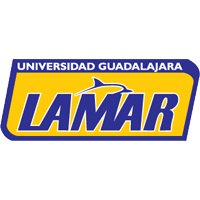 Universidad Guadalajara LamarMarissol Barreras SotoLME-2496   Medicina  8voHospital Civil Juan I. MenchacaMedicina Basada en Evidencias Dra. Sandra Santíes GómezTema: 	Aprender a interpretar estudios de Ensayos clínicos, estudios de tamizaje y Metanalisis Actividad 4Objetivo primario de un metaanálisis1-Se definió la pregunta claramente?Si, En este metaanálisis se decidió examinar la asociación entre Parkinson y el tabaquismo.2-Se especifico la condición que se estudia?Si, enfermedad de Parkinson de inicio temprano y la asociación del uso de tabaco 3-Se especifico la edad de la población  y escenario en el cual se realiza?Se  definió Parkinson de inicio temprano  a pacientes de entre  21 a 39 años sin embargó el metaanálisis  evaluó  pacientes hasta de 50 años Búsqueda y selección de artículos 4-Se especifico la estrategia  utilizada en la búsqueda de los artículos?1. Repertorios informatizados (MEDLINE, PsycLIT, NISC México Biblio-Line, Current Contents, Best Evidence y Cochrane Data base of SystematicReviews).2. Excerpta Medica y Embase, desde enero de 1975 a enero de 2003.3. Las referencias y las referencias de las referencias de los estudios encontradospor las fuentes anteriores. Además, en las revisiones localizadas seconsultó la bibliografía utilizada y se recogieron los autores citados.4. Consulta de neurólogos y epidemiólogos expertos en el tema.5-Se definieron  a priori los criterios de elegibilidad de los artículos?No 6-Fueron  apropiados los criterios utilizados para seleccionar de los artículos  de inclusión?Estos fueron los criterios de inclusión : Estudios que especificaron el riesgo relativo u odds ratio con los intervalos de confianza (IC), Trabajos originales, No restricciones en el idioma o en el año de publicación 7-Se evaluó  la  validez de los artículos incluidos?No , 8-Fueron los estudios hechos  al azar? No dado que los estudios Fueron casos y controles 9-Se identificaron  los sesgos de los artículos  incluidos?Si  la tendencia a literatura anglosajona,  además de la poca base de datos existente en comparación del total de revistas publicadas 10-Son los métodos lo bastante explícitos para asegurar reproductibilidad?No 11-Cual fue el periodo de publicación  evaluado?No hubo  restricción alguna sobre el año de publicación  pero se tomaron en cuenta  los últimos publicados desde hace 20 años 12-Se incorporaron  metaanálisis en diferentes lenguajes o solo en ingles?no se aplicó ninguna restricción de idioma13-Fue el tamaño de la población suficiente?No lo mencionan 14-Fue  el tiempo  de seguimiento  suficiente para dar una conclusión valida?No 15-Fueron los tratamientos  o exposiciones similares?No se anañlizaron tratamientos 16-Se tiene información  completa de los métodos utilizados  en cada estudio?No17-Se tiene información de estudios no publicados?NoExtracción de datos18-Se realizo una extracción cuidadosa de los datos?Se extrajo o calculó el riesgo estimado, con su IC 95%, de los estudios encontrados,si era factible.19-Fueron  entrenadas las personas encargadas de extraer  los datos?No lo mencionan20-Fueron los encargados de la extracción  cegados a las  fuentes  y a los autores?No lo mencionan 21-Fueron los resultados de los estudios  de utilidad clínica?Este metaanálisis demuestra el efecto protector del tabaco contra la EPT y, asimismo, coincide con los resultados obtenidos en otras revisiones, que no consideraron la edad de inicio del Parkinson sin embargo no existe una importante diferencia en la magnitud de riesgo del Parkinson temprano y la del Parkinson tardío. La edad de inicio de la enfermedad no afecta a la asociaciónnegativa. 22-Pueden los resultados del estudio ser aplicados  clínicamente en el manejo de  los pacientes?No  23-Cuáles son los beneficios  daños  y costos?No  los especifica Análisis estadístico 24-Se realizo un a prueba de homogeneidad?El grado de homogeneidad entre los estudios agrupados se valoró mediantela prueba de chi al cuadrado 25-Se utilizo el análisis de efectos  al azar especialmente si la prueba  de homogeneidad fue  positiva?Si , se realizo  un análisis de efecto aleatorio basado en el método descrito por DerSimonian y Laird26-Se proporcionaron los intervalos de confianza del estimado global?La estimación global del modelo de efectos Aleatorios fue de 0,55, y con in IC 95% del 0,37-0,81Se determinaron  los factores que mas influenciaron el resultado?No Se hizo metarregresion?Si  